                                                                                                                                                                                                        О Т К Р Ы Т О Е    А К Ц И О Н Е Р Н О Е     О Б Щ Е С Т В О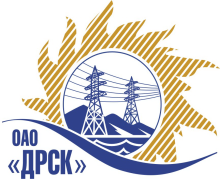 ПРОТОКОЛрассмотрения заявокгород  Благовещенск, ул. Шевченко, 28ПРЕДМЕТ ЗАКУПКИ: Открытый электронный запрос предложений «Комплекты зимние для защиты от термических рисков электрической дуги» для нужд филиалов ОАО «ДРСК» «Амурские электрические сети», «Приморские электрические сети», «Хабаровские электрические сети», «Электрические сети ЕАО», «Южно-Якутские электрические сети».Основание для проведения закупки: ГКПЗ 2014 г. закупка № 1586 раздел 4.2.Планируемая стоимость закупки в соответствии с ГКПЗ: 6 343 085,00  руб. без учета НДCУказание о проведении закупки от 06.06.2014 № 142Форма голосования членов Закупочной комиссии: очно-заочная.ПРИСУТСТВОВАЛИ: На заседании присутствовали _7_ членов Закупочной комиссии 2 уровня. ВОПРОСЫ, ВЫНОСИМЫЕ НА РАССМОТРЕНИЕ ЗАКУПОЧНОЙ КОМИССИИ: О признании предложений соответствующие условиям закупкиО предварительной ранжировке предложений Участников закупки О проведении переторжкиРАССМАТРИВАЕМЫЕ ДОКУМЕНТЫ:Протокол вскрытия конвертов Индивидуальные заключения Моториной О.А., Коленко Ю.В., Лаптева И.А.ВОПРОС 1 «О признании предложений соответствующие условиям закупки»ОТМЕТИЛИ:Предложения ЗАО "Восток-Сервис-Амур", ООО "ТД Лига Спецодежды",  ЗАО "ФПГ Энергоконтракт", признаются удовлетворяющим по существу условиям закупки. Предлагается принять данные предложения к дальнейшему рассмотрению.ВОПРОС 2  «О предварительной ранжировке  предложений Участников закупки»ОТМЕТИЛИ:В соответствии с требованиями и условиями, предусмотренными извещением о закупке и Закупочной документацией, предлагается предварительно ранжировать предложения с 1 по 3 место следующим образом: ВОПРОС 3 «О проведении переторжки»ОТМЕТИЛИ:Учитывая результаты экспертизы предложений Участников закупки Закупочная комиссия полагает целесообразным проведение переторжки РЕШИЛИ:Признать предложение ЗАО "Восток-Сервис-Амур", ООО "ТД Лига Спецодежды",  ЗАО "ФПГ Энергоконтракт" соответствующие условиям закупки.Утвердить предварительную ранжировку предложений Участников.Провести переторжку.Пригласить к участию в переторжке участников ЗАО "Восток-Сервис-Амур", ООО "ТД Лига Спецодежды",  ЗАО "ФПГ Энергоконтракт" . Определить форму переторжки: очно/заочная.Назначить переторжку на 14.07.2014 в 10:00 час. (Благовещенского времени).Место проведения переторжки: Торговая площадка Системы www.b2b-energo.ruТехническому секретарю Закупочной комиссии уведомить участников, приглашенных к участию в переторжке о принятом комиссией решенииИ.о. Ответственный секретарь Закупочной комиссии 2 уровня ОАО «ДРСК»	Т.В. ЧелышеваТехнический секретарь Закупочной комиссии 2 уровня ОАО «ДРСК»	Т.А. ИгнатоваДАЛЬНЕВОСТОЧНАЯ РАСПРЕДЕЛИТЕЛЬНАЯ СЕТЕВАЯ КОМПАНИЯУл.Шевченко, 28,   г.Благовещенск,  675000,     РоссияТел: (4162) 397-359; Тел/факс (4162) 397-200, 397-436Телетайп    154147 «МАРС»;         E-mail: doc@drsk.ruОКПО 78900638,    ОГРН  1052800111308,   ИНН/КПП  2801108200/280150001город  Благовещенск№ 395/МЭ-Р«09» июля 2014 годаМесто в предварительной ранжировкеНаименование и адрес участникаЦена заявки и иные существенные условия1 местоЗАО "Восток-Сервис-Амур" (680030, Хабаровский край, г. Хабаровск, ул. Гамарника, 45, оф. 13)Цена 6 049 540,98 руб. без учета НДС. (7 138 458,24 руб. с НДС)Срок поставки: 30 сентября 2014 годаУсловия оплаты: В течение 30 дней с момента поставки каждой партии товараГарантийный срок: 12 месяцев2 местоООО "ТД Лига Спецодежды" (109431, г. Москва, ул. Привольная, д. 70)Цена 6 064 719,00 руб. без учета НДС. (7 156 368,42 руб. с НДС)Срок поставки: до 15.09.2014Условия оплаты: в течение 30 дней с даты поставки продукцииГарантийный срок: Обувь-12 месяцев, одежда-24 месяца3 местоЗАО "ФПГ Энергоконтракт" (117036, г. Москва, ул. Профсоюзная, д. 3 )Цена 8 191 328,00 руб. без учета НДС. (9 665 767,04 руб. с НДС)Срок поставки: до 15.09.2014Условия оплаты: Оплата производится Покупателем до 15.11.2014. Срок оплаты может быть увеличен на период просрочки поставки товара.Гарантийный срок: Термостойкие костюмы – 12 месяцев с даты поставки; Термостойкие трикотажные изделия – 6 месяцев с даты поставки; Обувь – 12 месяцев